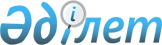 Об утверждении государственного образовательного заказа на дошкольное воспитание и обучение, размера подушевого финансирования и родительской платы на 2017 год в Щербактинском районеПостановление акимата Щербактинского района Павлодарской области от 17 февраля 2017 года № 43/1. Зарегистрировано Департаментом юстиции Павлодарской области 9 марта 2017 года № 5398
      В соответствии с пунктом 2 статьи 31 Закона Республики Казахстан от 23 января 2001 года "О местном государственном управлении и самоуправлении в Республике Казахстан", подпунктом 8-1) пункта 4 статьи 6 Закона Республики Казахстан от 27 июля 2007 года "Об образовании", акимат Щербактинского района ПОСТАНОВЛЯЕТ:
      1. Утвердить государственный образовательный заказ на дошкольное воспитание и обучение, размер подушевого финансирования и родительской платы на 2017 год в Щербактинском районе согласно приложению к настоящему постановлению.
      2. Контроль за выполнением настоящего постановления возложить на курирующего заместителя акима района.
      3. Настоящее постановление вводится в действие по истечении десяти календарных дней после дня его первого официального опубликования. Государственный образовательный заказ
на дошкольное воспитание и обучение, размер подушевого финансирования
и родительской платы на 2017 год в Щербактинском районе
      Сноска. В приложение внесено изменение на русском языке, текст на казахском языке не меняется постановлением акимата Щербактинского района Павлодарской области от 02.08.2017 № 238/6 (вводится в действие по истечении десяти календарных дней после дня его первого официального опубликования).
					© 2012. РГП на ПХВ «Институт законодательства и правовой информации Республики Казахстан» Министерства юстиции Республики Казахстан
				
      Исполняющая обязанности

      акима района

Р. Негманова
Приложение
к постановлению акимата
Щербактинского района
от 17 февраля 2017 года № 43/1
№
Наименование организаций дошкольного воспитания и обучения
Количество воспитанников организаций дошкольного воспитания и обучения
Средняя стоимость расходов на одного воспитанника в месяц не менее (в тенге)
Размер подушевого финансирования дошкольных организаций (в тенге)
Размер родительской платы в дошкольных организациях в месяц (в тенге)
1
2
3
4
5
6
1
Коммунальное государственное казенное предприятие "Ясли-сад "Айгөлек" аппарата акима села Шарбакты Щербактинского района, акимата Щербактинского района" 
142

(местный бюджет)
36053
27553
до 3-х лет - 8500

от 3-7 лет - 8500
2
Коммунальное государственное казенное предприятие "Ясли-сад "Балбөбек" аппарата акима Алексеевского сельского округа Щербактинского района, акимата Щербактинского района"
39

(местный бюджет)
63959
57459
до 3-х лет - 6000

от 3-7 лет - 7000
3
Коммунальное государственное казенное предприятие "Ясли-сад "Ақбота" аппарата акима Орловского сельского округа Щербактинского района, акимата Щербактинского района"
50

(местный бюджет)
37540
31240
до 3-х лет - 6300

от 3 до 7 лет – 6300
4
Коммунальное государственное казенное предприятие "Ясли-сад "Балапан" аппарата акима Александровского сельского округа Щербактинского района, акимата Щербактинского района"
35

(местный бюджет)
54914
49214
до 3-х лет - 5700

от 3 до 7 лет – 5700
5
Коммунальное государственное казенное предприятие "Ясли-сад "Бүлдіршін" аппарата акима Шалдайского сельского округа Щербактинского района, акимата Щербактинского района"
50

(местный бюджет)
35283
27783
до 3-х лет - 7500

от 3 до 7 лет –7500
6
Государственное учреждение "Арбигенская средняя общеобразовательная школа Щербактинского района" (мини-центр)
14

(местный бюджет)
25702
20702
от 2 до 6 лет - 5000
7
Государственное учреждение "Богодаровская основная общеобразовательная школа" Щербактинского района (мини-центр)
10

(местный бюджет)
21508
18508
от 2 до 6 лет - 3000
8
Государственное учреждение "Галкинская средняя общеобразовательная школа" (мини-центр)
30

(местный бюджет)
17111
9111
от 2 до 6 лет - 8000
9
Государственное учреждение "Есильбайская средняя общеобразовательная школа Щербактинского района" (мини-центр)
29

(местный бюджет)
26345
18345
от 2 до 6 лет - 8000
10
Государственное учреждение "Жана-аульская средняя общеобразовательная школа Щербактинского района" (мини-центр)
30

(местный бюджет)
14475
8475
от 2 до 6 лет - 6000
11
Государственное учреждение "Жылыбулакская основная общеобразовательная школа" Щербактинского района (мини-центр)
21

(местный бюджет)
19345
13345
от 2 до 6 лет - 6000
12
Государственное учреждение "Заборовская основная школа" (мини-центр)
12

(местный бюджет)
26306
20306
от 2 до 6 лет - 6000
13
Государственное учреждение "Карабидайская основная общеобразовательная школа" Щербактинского района (мини-центр)
12

(местный бюджет)
28285
21785
от 2 до 6 лет - 6500
14
Государственное учреждение "Красиловская средняя общеобразовательная школа Щербактинского района" (мини-центр)
21

(местный бюджет)
20972
12972
от 2 до 6 лет - 8000
15
Государственное учреждение "Малиновская средняя общеобразовательная школа" (мини-центр)
15

(местный бюджет)
23311
18811
от 2 до 6 лет - 4500
16
Коммунальное государственное учреждение "Маралдинская начальная общеобразовательная школа Щербактинского района" (мини-центр)
22

(местный бюджет)
17538
11538
от 2 до 6 лет - 6000
17
Государственное учреждение "Назаровская основная общеобразовательная школа" Щербактинского района (мини-центр)
7

(местный бюджет)
42393
37393
от 2 до 6 лет - 5000
18
Государственное учреждение "Северная основная общеобразовательная школа" Щербактинского района (мини-центр)
16

(местный бюджет)
22927
17927
от 2 до 6 лет - 5000
19
Государственное учреждение "Сосновская средняя общеобразовательная школа Щербактинского района" (мини-центр)
16

(местный бюджет)
25099
17099
от 2 до 6 лет - 8000
20
Государственное учреждение "Хмельницкая средняя общеобразовательная школа" (мини-центр)
50

(местный бюджет)
18158
10158
от 2 до 6 лет - 8000
21
Государственное учреждение "Чигириновская средняя школа" (мини-центр)
41

(местный бюджет)
21201
13201
от 2 до 6 лет - 8000
22
Государственное учреждение "Средняя общеобразовательная школа с гимназическими классами Щербактинского района" (мини-центр)
50

(местный бюджет)
23287
14787
от 2 до 6 лет - 8500
23
Государственное учреждение "Средняя общеобразовательная школа № 3 Щербактинского района" (мини-центр)
25

(местный бюджет)
18757
10257
от 2 до 6 лет - 8500
24
Государственное учреждение "Основная общеобразовательная школа № 2 Щербактинского района" (мини-центр)
26

(местный бюджет)
20202
11702
от 2 до 6 лет - 8500